Fact SheetLogitech M590 Multi-Device Silent MouseStay productive in silence with a highly versatile and customizable multi-device wireless mouse Announcement Date: June 1, 2017				     Shipping: June 2017 Price: €49.99							Available at: www.logitech.comProduct DescriptionWith Logitech FLOW, the Logitech M590 Multi-Device Silent Mouse can navigate seamlessly on two computers at the same time and copy-paste from one to the other – even if you're using a PC and a Mac®. The M590 Multi-Device Silent features ultra-precise scrolling, two handy thumb buttons, a 24-month battery and a curved design so you can scroll through long Web pages faster, and use the extra control and comfort to make it simpler to get things done. All the while, these capabilities can be experienced in silence. With the same click feel, enjoy a 90 percent noise reduction in sound so you don’t disturb those around you..

Key FeaturesLogitech FLOW: Seamlessly control multiple devices at the same time and even copy-paste content and documents between those computers.*Enjoy the Sound of Silence: The mouse provides an over 90 percent noise reduction in click sounds with the same click feel and a rubber wheel for quiet gliding. Ultra-Precise Scrolling: A micro-precision scroll wheel packs more grooves per millimeter, making scrolling through long webpages faster and easier.Two Thumb Buttons: Two customizable thumb buttons come programmed to move backwards and forwards through Web pages but can be re-programmed to do exactly what you want them to. 24-Month Battery Life: This mouse just keeps going, with 24 months of power on a single AA battery.** Automatic sleep mode and an On/Off switch save power, while an indicator light eliminates surprises.System RequirementsUnifying ReceiverAvailable USB Port Windows® 10 or later, Windows 8, Windows 7Mac OS X 10.10 or higherChrome OS™Linux Kernel 2.6+ 
Bluetooth® Low Energy TechnologyWindows 10 or higher, Windows 8, Windows 7Mac OS X 10.10 or higherChrome OS, Android 5.0 or higherProduct Specifications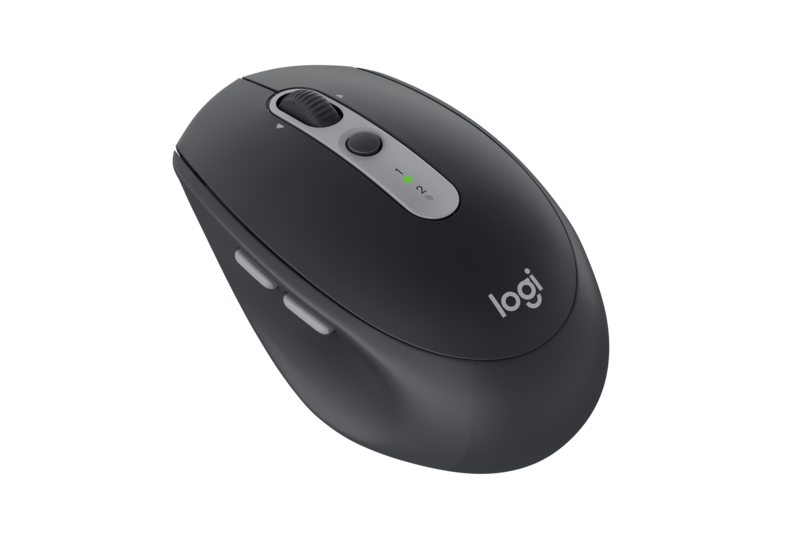 Dimensions Width: 2.52 in (64 mm)Height: 1.57 in (40 mm)Depth: 4.05 in (103 mm)Weight (including battery): 100 gNumber of buttons: 7Sensor technology: Laser Grade Optical TrackingSensor resolution: 1000 dpiBattery type: 1 AAWarranty2-year limited hardware warranty in EMEA Press ContactLeona DaňkováTAKTIQ COMMUNICATIONS s.r.o.+420 605 228 810leona.dankova@taktiq.com*Requires Logitech® Options™ software, available for download at www.logitech.com/options. **Battery life may vary based on user and computing conditions. 